社團法人臺灣兒童健康暨身心發展協會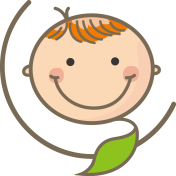 		信用卡捐款授權書完整填妥本授權書後，請電郵至office@csitaiwan.org，電郵後請來電(04)2265-4684確認或以掛號方式逕寄40245台中市南區復興路二段30-7號(社團法人臺灣兒童健康暨身心發展協會收)，我們會盡速為您辦理。您的個人資料本會將妥善保護並絕對保密，只供本會與您聯絡，按需要交予服務供應的發卡銀行辦理捐款處理、寄發收據或資訊之用。填寫日期：西元          年          月          日我是：☐首次授權信用卡捐款    ☐重新授權信用卡捐款我是：☐首次授權信用卡捐款    ☐重新授權信用卡捐款我是：☐首次授權信用卡捐款    ☐重新授權信用卡捐款我是：☐首次授權信用卡捐款    ☐重新授權信用卡捐款我是：☐首次授權信用卡捐款    ☐重新授權信用卡捐款我是：☐首次授權信用卡捐款    ☐重新授權信用卡捐款姓名捐款人編號(此欄由協會填寫)捐款人編號(此欄由協會填寫)通訊住址E-mail連絡電話連絡電話O：H：行動電話：持卡人姓名信用卡卡號信用卡卡號持卡人身分證字號授權捐款日期(若未填寫，將捐款至信用卡停用為止)授權捐款日期(若未填寫，將捐款至信用卡停用為止)□定期捐款起始自_____年_____月取消自_____年_____月□單次捐款  _____年_____月信用卡有效期限西元       年       月西元       年       月授權捐款日期(若未填寫，將捐款至信用卡停用為止)授權捐款日期(若未填寫，將捐款至信用卡停用為止)□定期捐款起始自_____年_____月取消自_____年_____月□單次捐款  _____年_____月收據開立方式□不需要收據□年度紙本/□每月紙本寄發□年度綜合所得稅電子申報（同意年度捐款資料和身分證字號上傳國稅局）□不需要收據□年度紙本/□每月紙本寄發□年度綜合所得稅電子申報（同意年度捐款資料和身分證字號上傳國稅局）收據抬頭收據抬頭抬頭名稱：身份證字號：(選擇上傳國稅局者，請務必填寫)捐款徵信名稱□全名□部分名稱(王○明)□自訂名稱_____________□全名□部分名稱(王○明)□自訂名稱_____________□全名□部分名稱(王○明)□自訂名稱_____________□全名□部分名稱(王○明)□自訂名稱_____________□全名□部分名稱(王○明)□自訂名稱_____________□不指定捐款用途  □單筆 $________ 元。 □每月 $________ 元。□不指定捐款用途  □單筆 $________ 元。 □每月 $________ 元。指定捐款用途指定捐款用途指定捐款用途指定捐款用途□不指定捐款用途  □單筆 $________ 元。 □每月 $________ 元。□不指定捐款用途  □單筆 $________ 元。 □每月 $________ 元。國內計畫國內計畫國外計畫國外計畫□不指定捐款用途  □單筆 $________ 元。 □每月 $________ 元。□不指定捐款用途  □單筆 $________ 元。 □每月 $________ 元。□兒童全球永續發展目標推廣。  □單筆 $________ 元。  □每月 $________ 元。□慢飛天使音樂治療計畫。  □單筆 $________ 元。  □每月 $________ 元。□兒童全球永續發展目標推廣。  □單筆 $________ 元。  □每月 $________ 元。□慢飛天使音樂治療計畫。  □單筆 $________ 元。  □每月 $________ 元。□柬埔寨兒童助學計畫 1000 元/月。□柬埔寨村莊幼稚園計畫。□單筆 $________ 元。  □每月 $________ 元。□柬埔寨村莊兒童健康計畫。□單筆 $________ 元。  □每月 $________ 元。□讓彼得潘長大【長期藥物支持】□單筆 $________ 元。  □每月 $________ 元。□柬埔寨兒童助學計畫 1000 元/月。□柬埔寨村莊幼稚園計畫。□單筆 $________ 元。  □每月 $________ 元。□柬埔寨村莊兒童健康計畫。□單筆 $________ 元。  □每月 $________ 元。□讓彼得潘長大【長期藥物支持】□單筆 $________ 元。  □每月 $________ 元。